Утверждена Научно-техническим советом ОАО «Научно-исследовательский институт автомобильного транспорта»Протокол № 2 от 18 апреля 2023г.ПРОГРАММА ВСТУПИТЕЛЬНОГО ИСПЫТАНИЯ (СОБЕСЕДОВАНИЯ) по направлению подготовки 2.9.5  эксплуатация автомобильного транспорта (технические науки)научная специальность2.9.5  эксплуатация автомобильного транспорта (технические науки)Москва – 2023СОДЕРЖАНИЕ1.	Пояснительная записка	32.	ЦЕЛЬ И ЗАДАЧИ ВСТУПИТЕЛЬНОГО ИСПЫТАНИЯ ПРИ ПОСТУПЛЕНИИ В АСПИРАНТУРУ	33.	СТРУКТУРА ВСТУПИТЕЛЬНОГО ИСПЫТАНИЯ И ПОРЯДОК ЕГО ОЦЕНИВАНИЯ	44.    ПЕРЕЧЕНЬ ПРИМЕРНЫХ ВОПРОСОВ ПО СПЕЦИАЛЬНОЙ ДИСЦИПЛИНЕ	75    Оценка уровня развития коммуникативной компетенции в сфере профессионального общения на иностранном языке	  166. КРИТЕРИИ ОЦЕНИВАНИЯ ИНДИВИДУАЛЬНЫХ ДОСТИЖЕНИЙ АБИТУРИЕНТОВ	167.  АДАПТАЦИЯ ФОРМЫ ПРОВЕДЕНИЯ ВСТУПИТЕЛЬНОГО ИСПЫТАНИЯ ДЛЯ ИНВАЛИДОВ И ЛИЦ С ОГРАНИЧЕННЫМИ ВОЗМОЖНОСТЯМИ	188.  РЕСУРСНОЕ ОБЕСПЕЧЕНИЕ ПРОГРАММЫ ВСТУПИТЕЛЬНОГО ЭКЗАМЕНА	181. Пояснительная запискаПрограмма вступительных испытаний предназначена для выпускников магистратуры или специалитета высших учебных заведений, планирующих продолжать обучение по программам подготовки научно-педагогических кадров в аспирантуре по направлению подготовки 23.06.01 – Техника и технологии наземного транспорта. По окончании обучения в аспирантуре выпускнику присваивается квалификация «Исследователь. Преподаватель-исследователь».В программе перечислены структура вступительного испытания, основные требования. Вступительное испытание проводится в устной форме в форме собеседования. Время проведения собеседования с одним поступающим – не более 40 минут по каждой части вступительного испытания. За каждую из двух частей собеседования (вопросы по специальной дисциплине, оценка уровня развития коммуникативной компетенции в сфере профессионального общения на иностранном языке) выставляется балл по 100-балльной шкале. Общий балл по итогам собеседования высчитывается как среднее арифметическое по двум оценкам структуры собеседования. Минимальное количество баллов, подтверждающее успешное прохождение вступительного испытания – 51 балл.Таким образом, за собеседование выставляется одна оценка (средний балл).2. ЦЕЛЬ И ЗАДАЧИ ВСТУПИТЕЛЬНОГО ИСПЫТАНИЯ ПРИ ПОСТУПЛЕНИИ В АСПИРАНТУРУЦель – проверка знаний абитуриентов в области эксплуатации автомобильного транспорта и оценка степени мотивации и готовности к обучению в аспирантуре по соответствующему направлению.Задачи:выявить степень понимания абитуриентом необходимости изучения проблем эксплуатации автомобильного транспорта;оценить качество подготовки абитуриента в области эксплуатации автомобильного транспорта;определить уровень готовности абитуриентов к научно-исследовательской работе;оценка уровня развития коммуникативной компетенции в сфере профессионального общения на иностранном языке.Требования, предъявляемые к поступающему в аспирантуруПоступающий в аспирантуру должен быть способным и готовым к саморазвитию, иметь сформированную мотивацию к обучению, познанию, выбору индивидуальной образовательной траектории, ценностно-смысловые установки, отражающие личностные и социальные позиции. Будущий аспирант должен обнаружить достаточный общекультурный уровень, позволяющий в дальнейшем продолжить образовательную и педагогическую деятельность в высшем учебном заведении.3. СТРУКТУРА ВСТУПИТЕЛЬНОГО ИСПЫТАНИЯ И ПОРЯДОК ЕГО ОЦЕНИВАНИЯОбщий балл формируется на основе суммарных показателей 2-х частей вступительного испытания, каждая из которых оценивается по 100-балльной шкале (среднее арифметическое значение).В результате прохождения вступительного испытания абитуриент может набрать до 100 баллов.4. ПЕРЕЧЕНЬ ПРИМЕРНЫХ ВОПРОСОВ ПО СПЕЦИАЛЬНОЙ ДИСЦИПЛИНЕ Раздел 1. Общие вопросы развития транспортаЗначение транспорта для общественно-экономического развития государства. Понятие «транспорт», «транспортная система» («транспортный комплекс»): состав, задачи, особенности функционирования и перспективы развития. Характеристики отдельных видов транспорта и их участие в освоении грузооборота и пассажирооборота страны.Автотранспорт как связующая часть транспортного комплекса страны. Проблемы автотранспортного комплекса.Нормативно-правовая документация, регламентирующая деятельность транспорта, взаимоотношения видов транспорта между собой и с потребителями.Транспортные издержки потребителей и затраты транспорта. Методы и критерии для технико-экономического сравнения вариантов перевозок разными видами транспорта.Наука и транспорт. Роль научно-технического прогресса в развитии транспорта.Транспорт и охрана окружающей среды. Основные экологические проблемы транспортного комплекса. Раздел 2. Автомобильные перевозкиВиды автомобильных перевозок. Их классификация и особенности.Классификация грузов, их свойства, транспортные характеристики и маркировка. Понятие об объеме перевозок, грузообороте. Грузовые потоки, методы их изучения и возможности оптимизации.Подвижной состав автомобильного транспорта, его классификация, маркировка, специализация. Пути совершенствования подвижного состава.Технико-эксплуатационные измерители и показатели работы подвижного состава и автомобильного парка. Транспортный процесс и его элементы. Циклы транспортного процесса. Методика определения производительности и оценка влияния показателей на производительность. Пути повышения производительности подвижного состава.Организация движения подвижного состава и маршрутизация перевозок. Методика транспортных расчетов при работе подвижного состава на различных маршрутах. Организация работы подвижного состава по расписаниям и часовым графикам.Эффективность и основные принципы организации перевозок грузов в контейнерах и пакетах.Особенности организации магистральных (междугородних и международных) автомобильных перевозок.Погрузочно-разгрузочные и транспортно-складские работы. Механизация и автоматизация погрузочно-разгрузочных работ и ее эффективность.Себестоимость и тарифы при выполнении перевозок. Себестоимость перевозок как обобщающий экономический показатель совершенства транспортного процесса. Анализ себестоимости. Тарифы на перевозки грузов и правила их применения.Документация при выполнении перевозок грузов автомобильным транспортом. План и договор на перевозку грузов.Система сертификации транспортных услуг при перевозке грузов.Особенности организации пассажирских автомобильных перевозок. Характеристика пассажирского автомобильного транспорта. Транспортная подвижность населения. Методы расчета и факторы ее определяющие.Роль и место автомобильного транспорта в комплексной транспортной схеме города. Методы изучения пассажирских потоков.Методы повышения эффективности работы автобусов на маршрутах в городах и на внегородских маршрутах. Организация контроля и диспетчерское управление движением автобусов. АСУ и их роль в повышении качества транспортного обслуживания населения.Тарифы и билетные системы при перевозке пассажиров автомобильным транспортом.Особенности организации и планирования таксомоторных перевозок. Индивидуальный пассажирский транспорт. Особенности организации международных пассажирских перевозок.Система сертификации транспортных услуг при перевозке пассажиров.Раздел 3. УправлениеСистемный подход при решении управленческих задач и принципы системного анализа при проектировании технических систем и процессов. Система как ключевое философско-методологическое и специальное научное понятие. Классификация систем. Модели управления и регулирования транспортно-производственных процессов как логистических систем. Структура автотранспортного подкомплекса как объект менеджмента.Моделирование транспортных и распределительных операций. Общая постановка и содержание транспортной задачи. Понятие опорного и оптимального плана перевозок и определения оптимального плана. Системы сервисного обслуживания и функции менеджеров в этих системах. Дисциплина очередей в системах сервисного обслуживания. Показатели, характеризующие вероятностные состояния очередей в системах массового обслуживания.Моделирование процессов планирования операций и информационных потоков с использованием сетевых моделей и теории графиков. Структуры сетевых моделей. Методы сетевого планирования и управления.Организация и технология принятия решения. Виды принимаемых решений: запрограммированные, незапрограммированные, интуитивные и рациональные решения.Постановка задач принятия решений в условиях определенности.Постановка задач принятия решений в условиях неопределенности.Автоматизация процессов управления и проектирования. Организация и средства обеспечения автоматизированного управления и проектирования. Определение – «Логистика» («Логистические технологии»). Задачи логистики. Отличие маркетинга и логистики.Системный анализ как метод изучения логистических технологий. Материальная и информационная база логистики. Критерии оценки эффективности логистических технологий. Элементы организации. Понятие «организация». Цели, структура, управление, технология, финансы, персонал – составные элементы организации.Жизненные стадии и циклы организации. Формирование организации, интенсивный рост, стабилизация, кризис. Особенности жизненных циклов.Типы кадровой политики. Определение кадровой политики предприятия. Пассивная, реактивная, превентивная и активная кадровая политика. Содержание деятельности и задачи по УП.Стили руководства. Условия труда работников.Оценка потребности в персонале. Определение базовой потребности в кадрах и специалистах.Аттестация персонала. Основные этапы аттестации. Формирование кадрового резерва. Схемы работы с резервом. Программы стимулирования труда на предприятии. Структура оплаты труда: базовые ставки и дополнительные выплаты, участие работников в прибыли.Раздел 4. Организация и безопасность движенияОсновные направления деятельности по организации дорожного движения. Характеристики транспортных и пешеходных потоков. Пропускная способность дорог и пересечений. Методы исследования дорожного движения. Классификация дорожно-транспортных происшествий и их причин. Основные направления и способы организации движения. Методы управления дорожным движением и их техническая реализация. Характеристика технических средств организации движения, их внедрение и эксплуатация.Классификация и транспортно-эксплуатационные качества автомобильных дорог и улиц. Влияние дорожных условий на режим и безопасность движения.Комплекс конструктивных элементов (систем) транспортных средств обеспечивающих их активную, пассивную и послеаварийную безопасность. Основные направления обеспечения безопасности транспортных средств. Расчетные и расчетно-экспериментальные методы определения основных показателей безопасности конструкций в условиях эксплуатации транспортных средств. Методы оценки безопасности транспортных средств. Сертификация.Задачи автотехнической экспертизы. Анализ экстренного торможения автомобиля. Основные факторы, определяющие надежность водителей транспортных средств. Профотбор водителей и безопасность движения. Основы ситуационного обучения водителя. Автомобильные тренажеры и автодромы.Служба безопасности в автотранспортных предприятиях. Методы профилактики аварийности, применение в автотранспортных предприятиях и организациях.Нормативные документы по организации и безопасности движения.Тема 5. Техническая эксплуатация автомобилейОсновные задачи технической эксплуатации, ее роль и значение в транспортном комплексе. Связь технической эксплуатации с качеством и надежностью автомобилей, влияние на эффективность, экономичность перевозок, защиту населения, персонала и окружающей среды.Состояние и основные тенденции развития автомобильного транспорта и технической эксплуатации. Отечественный и зарубежный опыт автомобильного транспорта и смежных отраслей.Программно-целевой подход при управлении работоспособностью автомобилей; дерево целей и дерево систем технической эксплуатации. Показатели эффективности технической эксплуатации.Основные свойства, показатели и аппарат оценки эксплутационной надежности. Классификация отказов и неисправностей автомобилей.Методы поддержания и восстановления работоспособности автомобилей. Техническое обслуживание и ремонт. Классификация профилактических и ремонтных работ. Методы определения оптимальных режимов и нормативов технической эксплуатации автомобилей (периодичности технического обслуживания, диагностики, ресурсов до ремонта, рациональных сроков службы и др.).Диагностика и ее роль в обеспечении работоспособности автомобилей.Методы прогнозирования технического состояния автомобилей.Методы ресурсного и оперативного корректирования нормативов технической эксплуатации.Факторы, влияющие на надежность, трудоемкость и стоимость обеспечения работоспособности автомобилей.Классификация условий эксплуатации.Методы ресурсного и оперативного корректирования нормативов технической эксплуатации.Характеристика структуры и перспективы совершенствования планово-предупредительной системы технического обслуживания и ремонта автомобилей.Понятие о системах массового обслуживания и основных рациональной организации производства технического обслуживания и ремонта автомобилей. Пропускная способность средств обслуживания, определение числа простоев и необходимого оборудования.Технология и организация технического обслуживания и ремонта автомобилей. Классификация методов обслуживания и ремонта.Поточный и тупиковый методы обслуживания; агрегатно-узловой метод ремонта автомобилей: сущность, области применения. Виды и особенности постовых устройств. Использование универсальных и специализированных постов.Управления производством технического обслуживания и ремонта автомобилей. Применение новых информационных технологий.Принципы построения автоматизированных систем управления производством технического обслуживания и ремонта автомобилей.Методы принятия инженерных решений при техническом обслуживании и ремонте. Роль инженерно-технического персонала и основные направления повышения эффективности его работы при ТО и ремонте. Коллективные формы труда пи техническом обслуживании и ремонте. Требования к специалистам инженерно-технической службы.Методы оценки и управления возрастной структурой парка подвижного состава автомобильного транспорта.Характеристика производственно-технической базы для ТО и ремонта автомобильного транспорта. Виды предприятий и служб по ТО и ремонту автомобилей. Основы проектирования.Принципы и методы выбора организационных форм развития производственно-технической базы.Диверсификация. Средства механизации процессов технического обслуживания и ремонта, перспективы их развития. Уровни механизации. Принципы и направления механизации, автоматизации, роботизации процессов технического обслуживания и ремонта. Типажи технологического оборудования.Методы интенсификации производственных процессов, экономии материальных и трудовых ресурсов.Проектирование новой, реконструкция, расширение и техническое перевооружение действующей производственно-технической базы для технического обслуживания и ремонта.Методы и экономическая эффективность восстановления деталей, агрегатов и систем автомобилей.Технологические процессы восстановления типовых деталей автомобилей.Технологические способы повышения долговечности ремонтируемых изделий.Основы управления качеством технического обслуживания и ремонта.Организация контроля качества. Входной контроль запасных частей, комплектующих изделий, материалов, поступающих в автотранспортные и авторемонтные предприятия.Особенности технического обслуживания и ремонта специализированных автомобилей и использующих альтернативные виды топлива.Особенности технической эксплуатации автомобилей в специфических природно-климатических и организационных условиях, при пионерском освоении регионов, обслуживании АТП и др. Фирменный ремонт.Особенности технического обслуживания и ремонта автомобилей индивидуальных владельцев. Виды сервисных предприятий.Методы безгаражного хранения автомобилей и облегчение пуска двигателей в зимнее время.Основы организации материально-технического снабжения при проведении технического обслуживания и ремонта. Логистические подходы.Резервирование постов, оборудования, рабочей силы и подвижного состава.Расход и запасы запасных частей и методы их определения.Информационное обеспечение и совершенствование систем управления, учета и отчетности при технической эксплуатации автомобилей с использованием ЭВМ компьютерной техники.Влияние качества топливно-смазочных материалов на эффективность эксплуатации автомобилей. Основные направления экономии шин, смазочных и других материалов при эксплуатации автомобилей. Методы нормирования расхода горюче смазочных материалов.Каналы, причины и размеры влияния автомобилей и производственной базы на загрязнение окружающей среды. Влияние технического состояния. Нормативы, методы обеспечения экологической безопасности автомобилей и производственной базы.Организационные методы проведения государственного контроля технического состояния автомобилей. Инструментальный контроль. Нормативы и требования.Роль и участие заводов-изготовителей в технической эксплуатации автомобилей, нормативное и информационное обеспечение. Фирменное обслуживание.Основные директивные документы технической эксплуатации автомобилей.Техника безопасности, противопожарные мероприятия и защита окружающей среды при техническом обслуживании, ремонте и хранении подвижного состава автомобильного транспорта. Основные директивные и нормативные документы, регламентирующие деятельность работников автомобильного транспорта по охране труда и окружающей среды.Основные направления научно-технического прогресса и научно-исследовательской работы в области технической эксплуатации и надежности автомобилей.Перечень вопросов Эксплуатация автомобильного транспорта – комплексная область науки и техники.Проблемы эксплуатации автомобильного транспорта (в современных экономических отношениях) возникающие при перемещении пассажиров и грузов, в процессах их обеспечивающих. Основные этапы повышения эффективности транспортного обслуживания и минимизации затрат ресурсов и потерь, связанных с ними.Виды автомобильных перевозок. Их классификация и особенности.Подвижной состав автомобильного транспорта, его классификация в различных целях, маркировка и специализация. Пути совершенствования конструкции подвижного состава.Технико-эксплуатационные показатели работы подвижного состава и автомобильного парка. Транспортный процесс и его элементы. Цикл транспортного процесса. Методика определения производительности и оценка влияния технико-эксплуатационных показателей на производительность. Эффективность и основные принципы организации перевозок грузов. Эффективность и основные принципы организации перевозок пассажиров. Нормативно-правовая база, регламентирующая деятельность грузового автомобильного транспорта.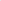 Инфраструктура организации пассажирских перевозок.Планирование режима труда и отдыха водителей.Эффективность и качество транспортного обслуживания населения. Система управления и организации функционирования транспортного комплекса региона (города).Нормативно-правовая база, регламентирующая деятельность пассажирского автомобильного транспорта.Роль транспортно-логистической системы организации перевозок в социально-экономическом развитии страны.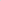 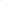 Основные направления развития транспортной системы страны.Роль и основные направления научно-технического развития транспортной логистики.Система управления транспортным комплексом страны.Принципы организации и оценка эффективности работы автомобильного подвижного состава.Эксплуатационная надежность автомобилей, агрегатов и систем.Перечислить основные требования к персоналу автомобильного транспорта.Методы ресурсосбережения в автотранспортном комплексе.Типы альтернативных топлив и энергий на автомобильном транспорте, их влияние на перевозочный процесс и техническую эксплуатацию.Требования и особенности организации технического обслуживания и ремонта автомобилей в особых производствах, природно-климатических и других условиях.Методы восстановления деталей, агрегатов и управление авторемонтным производством.Новые информационные технологии при перевозки грузов и пассажиров, технической эксплуатации и сервисе.Технологические процессы и организация технического обслуживания, ремонта и сервиса.Методы диагностики технического состояния автомобилей, агрегатов и материалов.Определения нормативов технической эксплуатации, рациональных сроков службы автомобилей.Лицензирование и сертификация на автомобильном транспорте.Обоснование и разработка требований к рациональной структуре парка, эксплуатационным качествам транспортного, технологического, погрузочно-разгрузочного оборудования и методов их оценки.Эксплуатационные требования к автомобилю, специальные перевозки и эксплуатационные требования к специальным автомобилям: пожарным, рефрижераторам, спортивным; эксплуатационные требования к прицепам и полуприцепам, специальным кузовам.Обеспечение экологической и дорожной безопасности автотранспортного комплекса.Совершенствование методов автодорожной и экологической экспертизы, методов экологического мониторинга автотранспортных потоков.Принципы организации безопасности перевозок и движения.Обоснования, требования и рекомендации по методам подбора, подготовки, контроля состояния и режимам труда и отдыха водителей.Исследования в области безопасности движения с учетом технического состояния автомобиля, дорожной сети, организации движения автомобилей; проведение дорожно-транспортной экспертизы.Документация при выполнении перевозок грузов автомобильным транспортом. Договоры на связанные перевозкой грузов. Договоры на перевозку грузов.Методы повышения эффективности работы автобусов на маршрутах. Организация контроля и диспетчерское управление движением автобусов. Повышение качества транспортного обслуживания населения.Системный и комплексный подход при решении управленческих задач и принципы системного анализа при проектировании технических систем и процессов. Модели управления и регулирования транспортно-производственных процессов как логистических систем. Моделирование процессов планирования операций и информационных потоков с использованием сетевых моделей и теории графиков. Структуры сетевых моделей. Методы сетевого планирования и управления.Автоматизация процессов управления и проектирования. Организация и средства обеспечения автоматизированного управления и проектирования. Классификация и транспортно-эксплуатационные качества автомобильных дорог и улиц. Влияние дорожных условий на режим и безопасность движения.Комплекс  конструктивных  элементов  (систем) транспортных средств обеспечивающих их активную, пассивную и послеаварийную безопасность.Основные направления обеспечения безопасности транспортных средств. Расчетные и расчетно-экспериментальные методы определения основных показателей безопасности конструкций в условиях эксплуатации транспортных средств. Методы оценки безопасности транспортных средств. Сертификация.Задачи автотехнической экспертизы. Анализ экстренного торможения автомобиля. Служба безопасности в автотранспортных предприятиях. Методы профилактики аварийности, применение в автотранспортных предприятиях и организациях.Нормативные документы по организации и безопасности дорожного движения и перевозок.Основные свойства, показатели и аппарат оценки эксплуатационной надежности. Классификация отказов и неисправностей автомобилей.Методы   поддержания эксплуатационных свойств и   восстановления работоспособности автомобилей. Техническое обслуживание и ремонт. Классификация профилактических и ремонтных работ. Методы определения оптимальных режимов и нормативов технической эксплуатации автомобилей (периодичности технического обслуживания, диагностики, ресурсов до ремонта, рациональных сроков службы и др.).Диагностика и ее роль в обеспечении функционировании автомобилей.Методы прогнозирования технического состояния автомобилей.Методы ресурсного и оперативного корректирования нормативов технической эксплуатации.Наука и транспорт. Основные направления и роль научно-технического прогресса в развитии транспорта.Транспорт и охрана окружающей среды. Основные экологические проблемы транспортного комплекса. Современное состояние и перспективы развития комплекса защитных мероприятий.Технология и организация технического обслуживания и ремонта автомобилей. Классификация методов обслуживания и ремонта.Управления производством технического обслуживания и ремонта автомобилей. Применение новых информационных технологий.Принципы построения автоматизированных систем управления производством технического обслуживания и ремонта автомобилей.Организация контроля качества. Входной контроль запасных частей, комплектующих изделий, материалов, поступающих в автотранспортные и авторемонтные предприятия.Основные директивные документы технической эксплуатации автомобилей.Техника безопасности, противопожарные мероприятия и защита окружающей среды; при техническом обслуживании, ремонте и хранении подвижного состава автомобильного транспорта. Основные директивные и нормативные документы, регламентирующие деятельность работников автомобильного транспорта по охране труда и окружающей среды.Основные направления научно-технического прогресса и научно-исследовательской работы в области технической эксплуатации и обеспечении надежности автомобилей.Автотранспорт как часть транспортного комплекса страны. Проблемы автотранспортного комплекса.5. Оценка уровня развития коммуникативной компетенции в сфере профессионального общения на иностранном языкеОценка уровня развития коммуникативной компетенции в сфере профессионального общения на иностранном языке осуществляется в форме беседы на иностранном языке (указанном поступающим в заявлении о поступлении). Поступающий должен показать владение диалогической речью в ситуации официального общения в пределах вузовской программной тематики, умение адекватно воспринимать речь и давать логически обоснованные развёрнутые и краткие ответы на вопросы экзаменатора.Примерный перечень тем для беседы:Тема выполненного дипломного проекта и ее основные идеи (дипломная работа или магистерская диссертация).Обоснование выбора программы аспирантуры Обоснование выбора темы диссертационного исследования.Поступающему предлагается одна из тем на усмотрение комиссии. 6. КРИТЕРИИ ОЦЕНИВАНИЯ ИНДИВИДУАЛЬНЫХ ДОСТИЖЕНИЙ АБИТУРИЕНТОВ (ПОРТФОЛИО)Индивидуальные достижения поступающего (портфолио) представляются по усмотрению поступающего. Поступающие на обучение вправе представить сведения о своих индивидуальных достижениях, результаты которых учитываются при приеме на обучение.Портфолио представляет собой перечень индивидуальных достижений поступающего в аспирантуру. Поступающий представляет документы, подтверждающие получение индивидуальных достижений.Портфолио сдается поступающим при подаче заявления в аспирантуру. Учет результатов индивидуальных достижений осуществляется посредством начисления баллов за индивидуальные достижения и в качестве преимущества при равенстве критериев ранжирования списков поступающих. Баллы, начисленные за индивидуальные достижения, включаются в сумму конкурсных баллов. ОЦЕНКА ИНДИВИДУАЛЬНЫХ ДОСТИЖЕНИЙПортфолио сдается поступающим вместе с остальными документами при подаче заявления в аспирантуру. СОСТАВ ПОРТФОЛИО И КРИТЕРИИ ОЦЕНИВАНИЯ1«Базовое образование» может быть выбран только один пункт из 2-х2.3Научная деятельность и самообразование – по каждому пункту учитывается только одно достижение (один раз). Максимальная сумма баллов по блоку Научная деятельность и самообразование – 60 баллов. 2.4Олимпиады, конкурсы, стипендии – учитываются указанные достижения по направлению программы аспирантуры по одному из перечисленных (либо олимпиада, либо конкурс, либо стипендия)2.8.Профессиональная переподготовка – учитывается только один документ, полученный не ранее, чем за  последние два года7. АДАПТАЦИЯ ФОРМЫ ПРОВЕДЕНИЯ ВСТУПИТЕЛЬНОГО ИСПЫТАНИЯ ДЛЯ ИНВАЛИДОВ И ЛИЦ С ОГРАНИЧЕННЫМИ ВОЗМОЖНОСТЯМИЛицам с ограниченными возможностями здоровья предоставляются особые условия проведения вступительных экзаменов с учетом особенностей психофизического развития, индивидуальных возможностей и состояния здоровья на основании заявления о приеме, содержащего сведения о необходимости создания соответствующих специальных условий.Вступительные испытания для инвалидов и лиц с ограниченными возможностями осуществляются в соответствии с Правилами приема в аспирантуру ОАО «НИИАТ».8. РЕСУРСНОЕ ОБЕСПЕЧЕНИЕ ПРОГРАММЫ ВСТУПИТЕЛЬНОГО ЭКЗАМЕНАОсновная литератураАксенов, И. Я. Единая транспортная система [Текст] : учеб. для вузов / И. Я. Аксенов. - М. : Высш. шк., 1991. - 383 с.Афанасьев, Л. А. Конструктивная безопасность автомобиля [Текст] : пособие для вузов / Л. А. Афанасьев, А. Б. Дьяков, В. А. Иларионов. - М. : Машиностроение, 1983. - 212 с.Афанасьев, Л. Л. Единая транспортная система и автомобильные перевозки [Текст] : учеб. для вузов / Л. Л. Афанасьев, Н. Б. Островский, С. М. Цукерберг.- 2-е изд., перераб. и доп. - М. : Транспорт, 1984. - 336 с.Бабков, В. Ф. Дорожные условия и безопасность движения [Текст] : учеб. пособие / В. Ф. Бабков.- 3-е изд., пер. и доп. - М. : Транспорт, 1982. - 288 с.Гудков, В. А. Технология, организация и управление пассажирскими автомобильными перевозками [Текст] : учебник / В. А. Гудков, А. В. Вельможин, Л. Б. Миротин . - М. : Транспорт, 1997. - 254 с.Дрючин, Д. А. Автомобильные эксплуатационные материалы [Текст] : учеб. пособие / Д. А. Дрючин, Н. Н. Якунин. - Оренбург: ГОУ ОГУ, 2008. - 146 с.Клинковштейн, Г. И. Организация дорожного движения [Текст] : учебник / Г. И. Клинковштейн, М. Б. Афанасьев .- 5-е изд., перераб. и доп. - М. : Транспорт, 2001. - 247 с.Кузнецов, Е. С. Управление техническими системами [Текст] : учеб. пособие / Е. С. Кузнецов. - М. , 1997. - 177 c.Напольский, Г. М. Технологическое проектирование автотранспортных предприятий и станций технического обслуживания [Текст] : учеб. для вузов / Г. М. Напольский.- 2-е изд., перераб. и доп. - М. : Транспорт, 1993. - 271 с.Основы логистики [Текст] : учеб. пособие / под ред. Л. Б. Миротина, В. И. Сергеева . - М. : Инфра-М, 2000. - 200 с.Пассажирские автомобильные перевозки [Текст] : учебник для вузов / В.А. Гудков [и др.] . - М. : Горячая линия-Телеком, 2004. - 448 с.Рябчинский, А. И. Регламентация активной и пассивной безопасности автотранспортных средств [Текст] : учеб. пособие для вузов / А. И. Рябчинский, Б. В. Кисуленко, Т. Э. Морозова . - М. : Академия, 2006. - 432 с.Дополнительная литератураГалушко, В. Г. Случайные процессы и их применение на автотранспорте [Текст]  / В. Г. Галушко; под ред. И. Н. Коваленко. - Киев : Вища шк., 1980. - 272 с.Гуджоян, О. П. Перевозка специфических грузов автомобильным транспортом [Текст] : учебник для вузов / О. П. Гуджоян, Н. А. Троицкая . - М. : Транспорт, 2001. - 160 с.Кременец, Ю. А. Технические средства организации дорожного движения [Текст] : учеб. для вузов / Ю. А. Кременец. - М. : Транспорт, 1990. - 255 с;Мишурин, В. М. Надежность водителя и безопасность движения [Текст]  / В. М. Мишурин, А. Н. Романов . - М. : Транспорт, 1990. - 167 с.Положение о техническом обслуживании и ремонте подвижного состава автомобильного транспорта [Текст]: утв. 20 сент. . / М-во автомоб. трансп. РСФСР. - М. : Транспорт, 1986. - 72 с.Российская Автотранспортная Энциклопедия [Текст] : техн. эксплуатация, обслуживание и ремонт автотранспорт. средств / под ред. Е. С. Кузнецова . - М. : Просвещение, 2001. - (Б-ка бухгалтера и предпринимателя; Вып. 2). Т. 3 :  - М. , 2001. - 456 с.Рябчинский, А. И. Регламентация активной и пассивной безопасности автотранспортных средств [Текст] : учеб. пособие для вузов / А. И. Рябчинский, Б. В. Кисуленко, Т. Э. Морозова . - М. : Академия, 2006. - 432 с.Форма вступительного испытанияКоличество балловКритерии оцениванияВопросы по специальной дисциплине  От 0 до 100 баллов«Отлично» (86-100)Умение выделить главное, сделать обобщающие выводы.Исчерпывающее, грамотное и ясное изложение.Умение применить свои знания на практике, творческий репродуктивный уровень усвоения материала.Отсутствие неточностей в ответе.Свободное владение основными терминами и понятиями эксплуатации автомобильного транспорта.Полные ответы на дополнительные вопросы. «Хорошо» (66-85)Умение выделять главное, делать выводы.Грамотное изложение материала.Умение применять свои знания на практике.Отсутствие существенных неточностей в изложении материала.Знание основных понятий эксплуатации автомобильного транспорта.Ответы на дополнительные вопросы.«Удовлетворительно» (51-65)Неточная формулировка основных понятий.Умение применить свои знания на практике с допущением ошибок.Знание некоторых научных исследований.Знание научных терминов и понятий.Затруднения при ответе на дополнительные вопросы.Затруднения при необходимости сделать выводы по теме.«Неудовлетворительно» (0-50)Незнание значительной части материала.Существенные ошибки при ответе на вопрос.Незнание основных  научных исследований.Незнание основных научных понятий.Грубые ошибки при попытке применить знания на практике.Неспособность ответить на дополнительные вопросыОценка уровня развития коммуникативной компетенции в сфере профессионального общения на иностранном языке: английском, французском, немецком (язык указывается абитуриентом в заявлении на поступление)0-100Оценка «отлично» (86-100) выставляется, если коммуникация эффективна:понятная речь;правильное произношение и использование грамматических конструкций, высокая беглость речи, широкий словарный запас, точное использование лексики;речь плавная и без видимых усилий приближенная к беглости речи носителя языка;связная речь с эффективным использованием связующих элементов;демонстрируется умение соотносить языковые средства с задачами и условиями общения (полностью соответствующий вопросу/ситуации ответ);умение организовать речевое общение с учетом культурных особенностей, регистра и коммуникативной целесообразности высказывания;нет необходимости использовать компенсаторную стратегию.Оценка «хорошо» (66-85) выставляется, если коммуникация в основном эффективна: в основном понятная речь;в основном правильное произношение и использование грамматических конструкций, достаточная беглость речи, достаточно широкий словарный запас;речь в основном плавная, в нормальном темпе. Некоторые паузы хезитации не мешают пониманию;связная речь с достаточно эффективным использованием связующих элементов;демонстрируется достаточное умение соотносить языковые средства с задачами и условиями общения;достаточное умение организовать речевое общение с учетом культурных особенностей, регистра и коммуникативной целесообразности высказывания;достаточное умение использовать компенсаторную стратегию.Оценка «удовлетворительно» (51-65) выставляется, если коммуникация в какой-то степени эффективна:речь понятна до некоторой степени;произношение в основном правильное, без серьёзных нарушений орфоэпической нормы;много грамматических ошибок, ограниченный словарный запас;речь замедленна, присутствуют некоторые паузы хезитации, связанные с поиском нужного слова или попыткой перефразировать высказывание;речь в основном связная, но и использованием ограниченного количества связующих элементов;демонстрируется определенное умение соотносить языковые средства с задачами и условиями общения;определенное умение организовать речевое общение с учетом культурных особенностей, регистра и коммуникативной целесообразности высказывания;умение частично использовать компенсаторную стратегию.Оценка «неудовлетворительно» (0-50) выставляется, если коммуникация неэффективна:речь совершенно непонятна;неправильное произношение, грубейшие грамматические ошибки, отсутствие беглости, крайне ограниченный словарный запас;речь прерывиста, фрагментарна и несвязна;неумение соотносить языковые средства с задачами и условиями общения;неумение организовать речевое общение с учетом культурных особенностей, регистра (формальный-неформальный) и коммуникативной целесообразности высказывания;неумение использовать компенсаторную стратегию.№п/пИНДИВИДУАЛЬНЫЕ ДОСТИЖЕНИЯМАКСИМАЛЬНЫЙ БАЛЛ1.       БАЗОВОЕ ОБРАЗОВАНИЕБАЗОВОЕ ОБРАЗОВАНИЕ 1.1.Соответствие диплома (специалиста или магистра) направленности программы аспирантуры 10 1.2.Диплом об образовании (специалиста или магистра) с отличием (по направленности (профилю) программы аспирантуры)12 1.2.Диплом об образовании (специалиста или магистра) с отличием (по направленности (профилю) программы аспирантуры)122.       НАУЧНАЯ ДЕЯТЕЛЬНОСТЬ И САМООБРАЗОВАНИЕНАУЧНАЯ ДЕЯТЕЛЬНОСТЬ И САМООБРАЗОВАНИЕ2.1. Участие в научных конференциях по направленности программы аспирантуры с публикацией тезисов доклада102.2. Научные публикации по направленности программы аспирантуры в журналах ВАК14 2.3.Научные публикации по направленности программы аспирантуры (кроме ВАК)5 2.4.Олимпиады, конкурсы, именные стипендии52.5.Дипломы, сертификаты об участии в мероприятиях по направленности образовательной программы6 2.6.Зарубежные научные стажировки 15 2.7.Индивидуальные или групповые гранты, патенты на изобретения по направленности (профилю) программы аспирантуры 52.8.Профессиональная переподготовка (диплом о повышении квалификации) 43.       РЕКОМЕНДАЦИИРЕКОМЕНДАЦИИ 3.1.Рекомендация к поступлению в аспирантуру 143.2.ИТОГО:100